 FICHA DE ALTERAÇÃO DE FUNÇÃO DE PARTICIPANTE - 2017DELEGAÇÃOPelo presente solicitamos a alteração da função dos seguintes integrantes da Delegação.Marque com “X”. No caso de Dirigente identifique a função (*).Obs.:_____________________________________________________________________________________________________________________________________________________________Local e data _______, ____/____/2017._____________________________Nome e Rubrica do Chefe de DelegaçãoNÃO PREENCHER - PARA USO EXCLUSIVO DO COMITÊ ORGANIZADORDATA DE RECEBIMENTO: ___/___/2017.	HORÁRIO: _____:_____ horasRECEBIDO POR (NOME):________________________________________________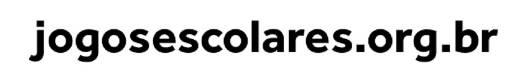 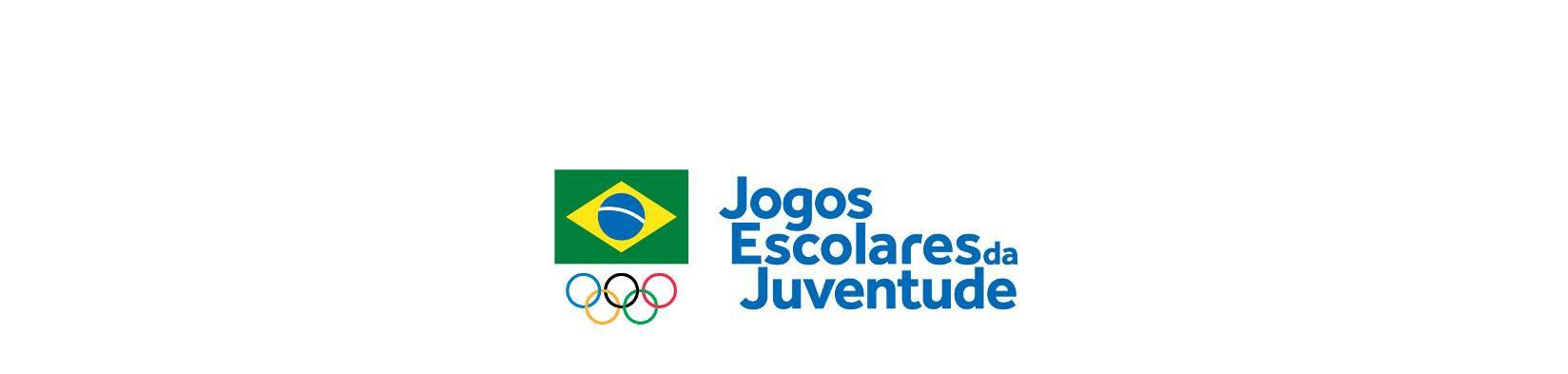 FunçãoTécnicoNovaTécnicoAtualDirigente(*)FunçãoDirigente(*)Nome CompletoNome CompletoCPFCPFData de Nasc.Data de Nasc.FunçãoTécnicoNovaTécnicoAntigaDirigente(*)FunçãoDirigente(*)Nome CompletoNome CompletoCPFCPFData de Nasc.Data de Nasc.